КЛАССНАЯ СТРАНА. ОБРАЗОВАТЕЛЬНЫЙ ТУРИЗМ

День третий. 

Третий день работы в областном проекте «Путь к успеху» в рамках Всероссийской программы «Классная страна», направление «Наука», начался с экскурсии на "Азот".

- Как нам рассказали - «Азот» – это развивающееся и высокотехнологичное химическое предприятие Кузбасса, флагман химической промышленности страны. Здесь мы узнали, как становятся химиками, посетили цех нейтрализации и очистки сточных вод. Также увидели три поколения цехов химического завода, познакомились с традициями предприятия и оценили степень его влияния на экономику страны, - рассказали ребята.

Маршрут продолжила экскурсия в центр опережающей профессиональной подготовки при Сибирском политехническом техникуме. Здесь ребята познакомились с современными образовательными технологиями, выполнили лабораторную работу по сушке угля, поучаствовали в мастер-класс по роботостроению горной техники, посмотрели VR демонстрацию технологической линии колес БЕЛАЗа.

Завершила маршрут экскурсия в Кузбасский государственный технический университет имени Т.Ф. Горбачева. В программу посещения была включена демонстрация работы на уникальном учебном тренажере-симуляторе экскаватора типа «обратная гидравлическая лопата» и «БЕЛАЗ», «Сильная жидкость» - имитация системы гидроподъема грузовой платформы.

- На экскурсии мы узнали, как создается прогресс даже в такой традиционной сфере как добывающая промышленность, поняли как наука помогает создать дополнительную ценность продукту, - как обычно поделились впечатлениями ребята.

Подведением итогов стала защита проектов, созданных ребятами по темам "Углерод в быту", "Опасный углерод", "Углерод в технике", "Углерод в науке".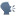 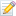 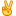 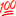 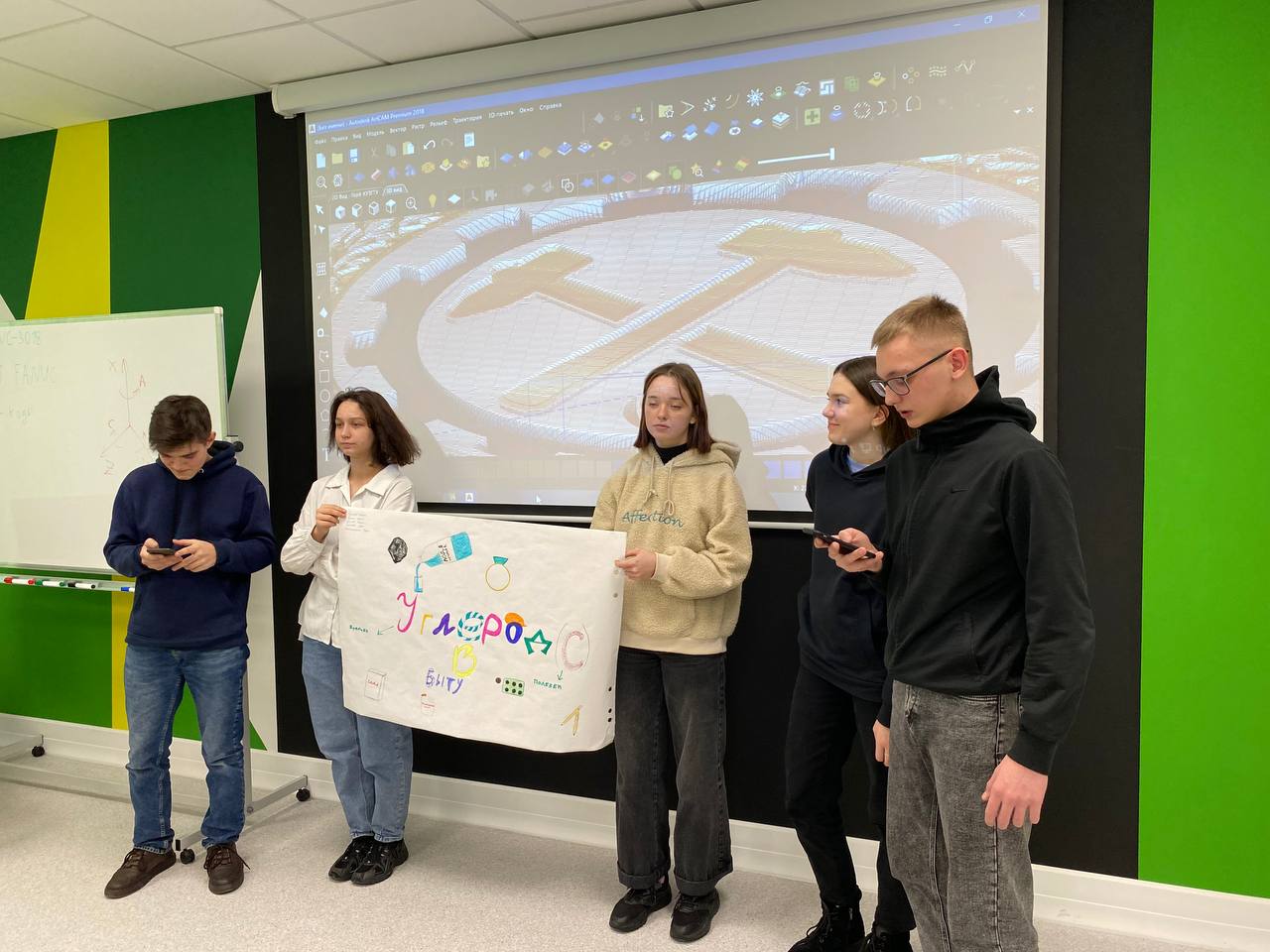 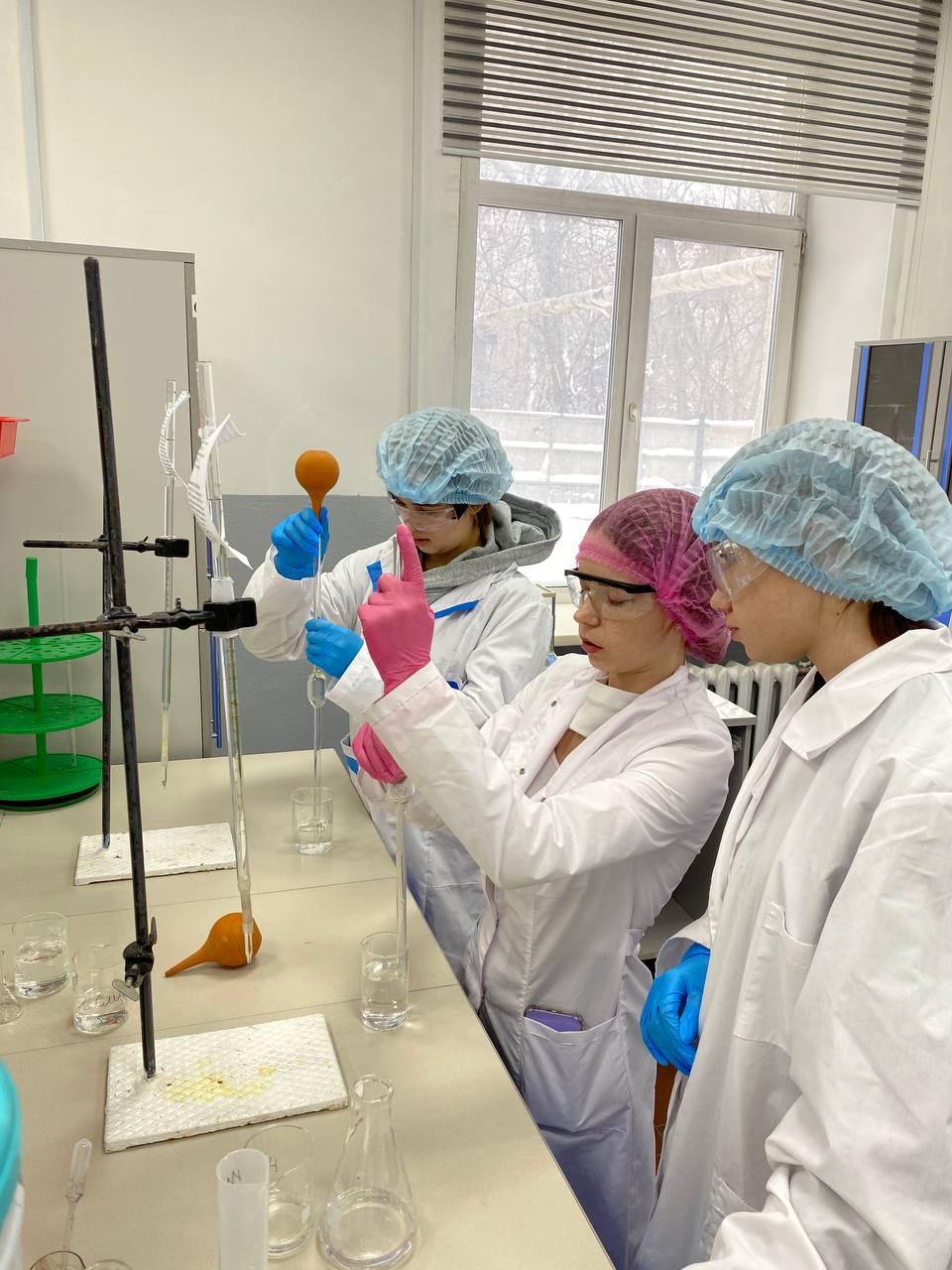 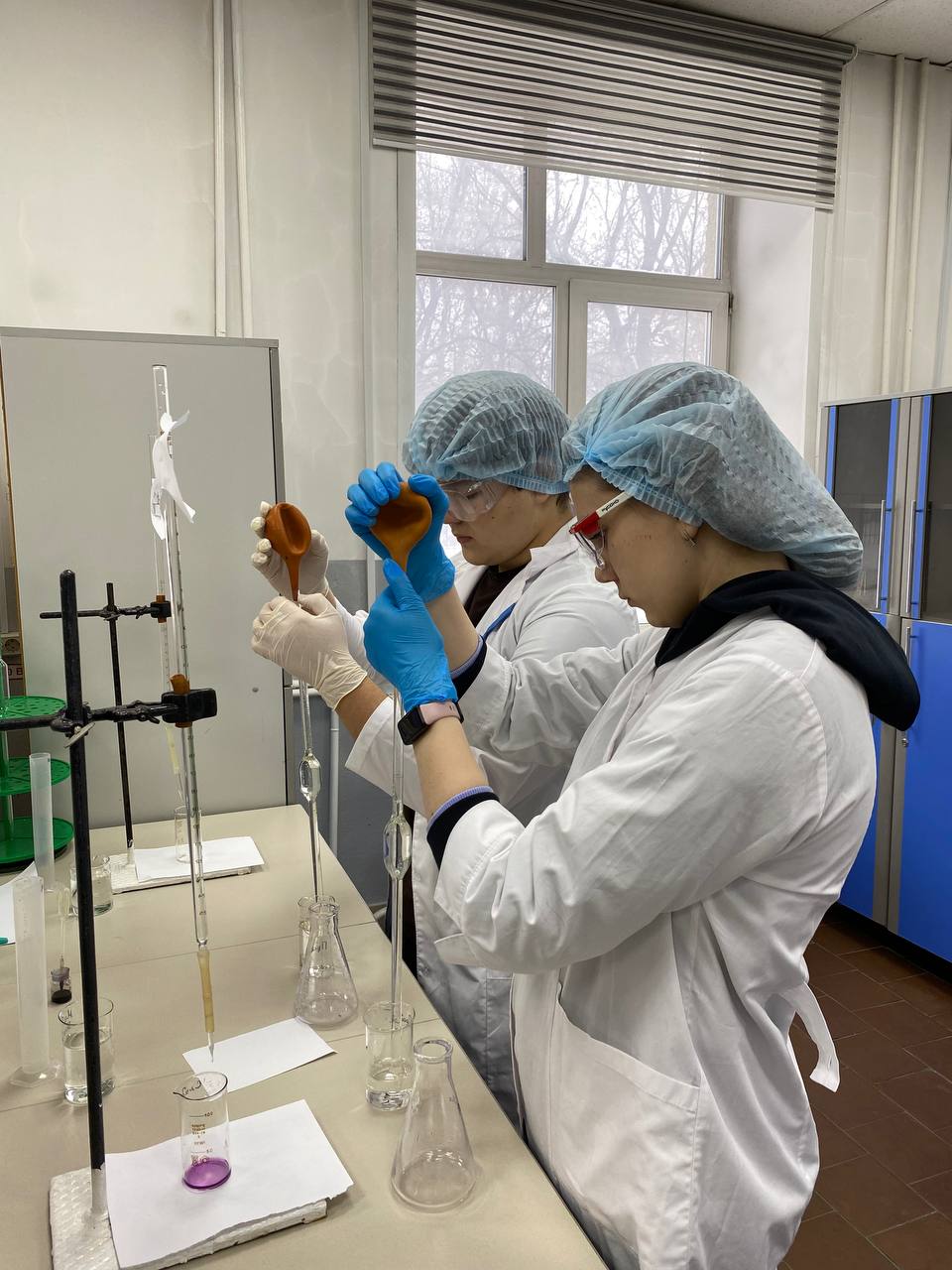 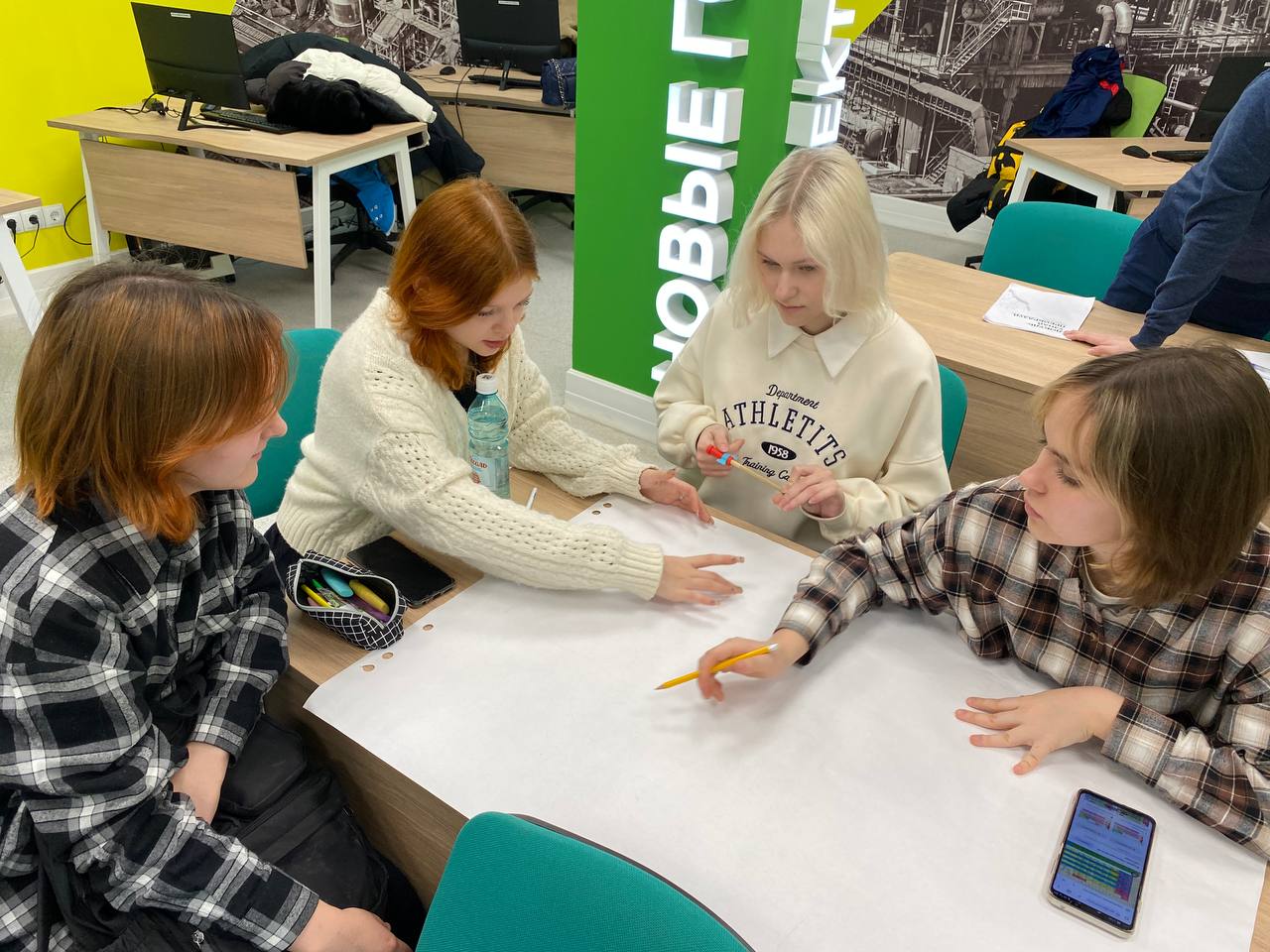 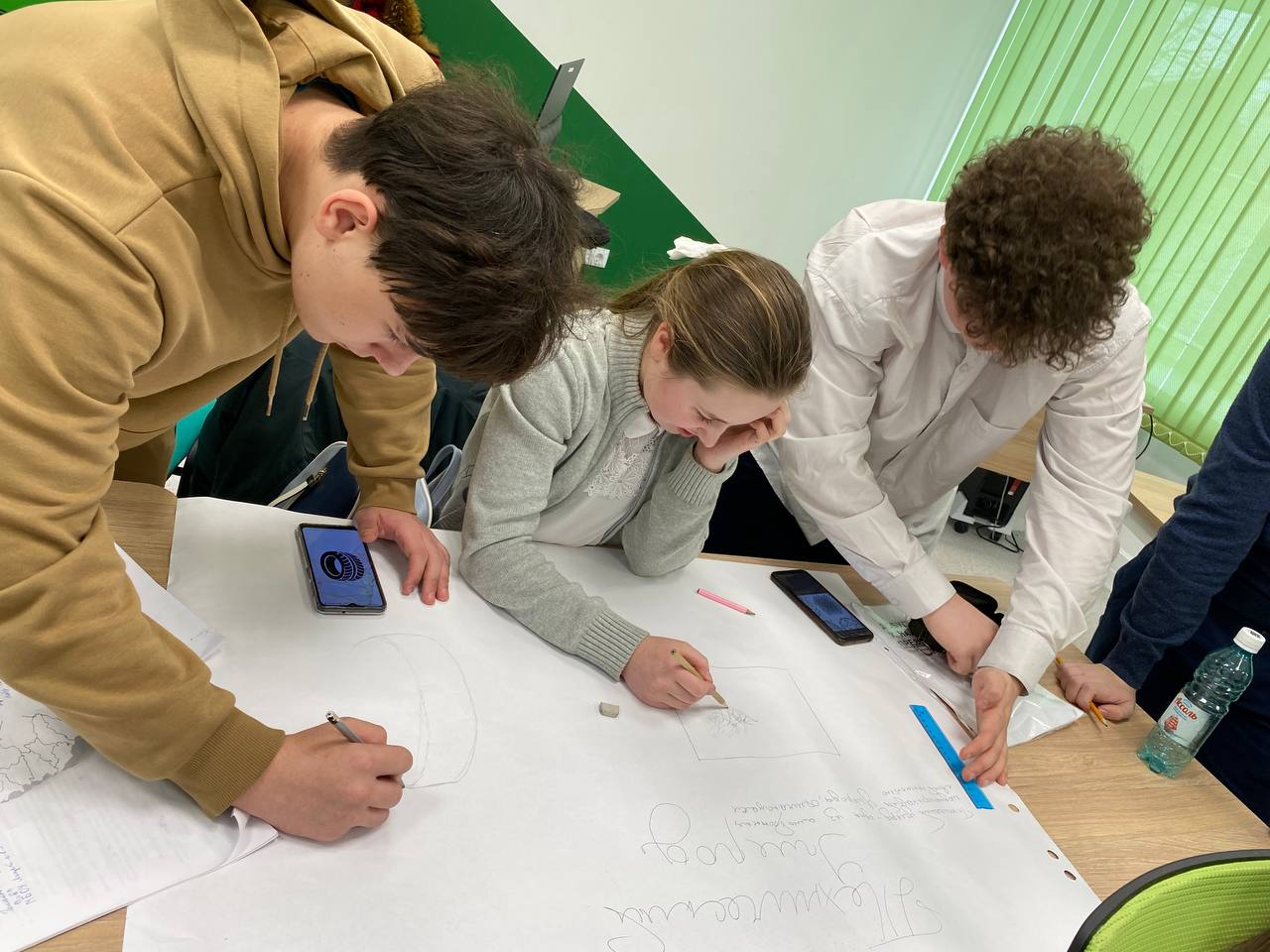 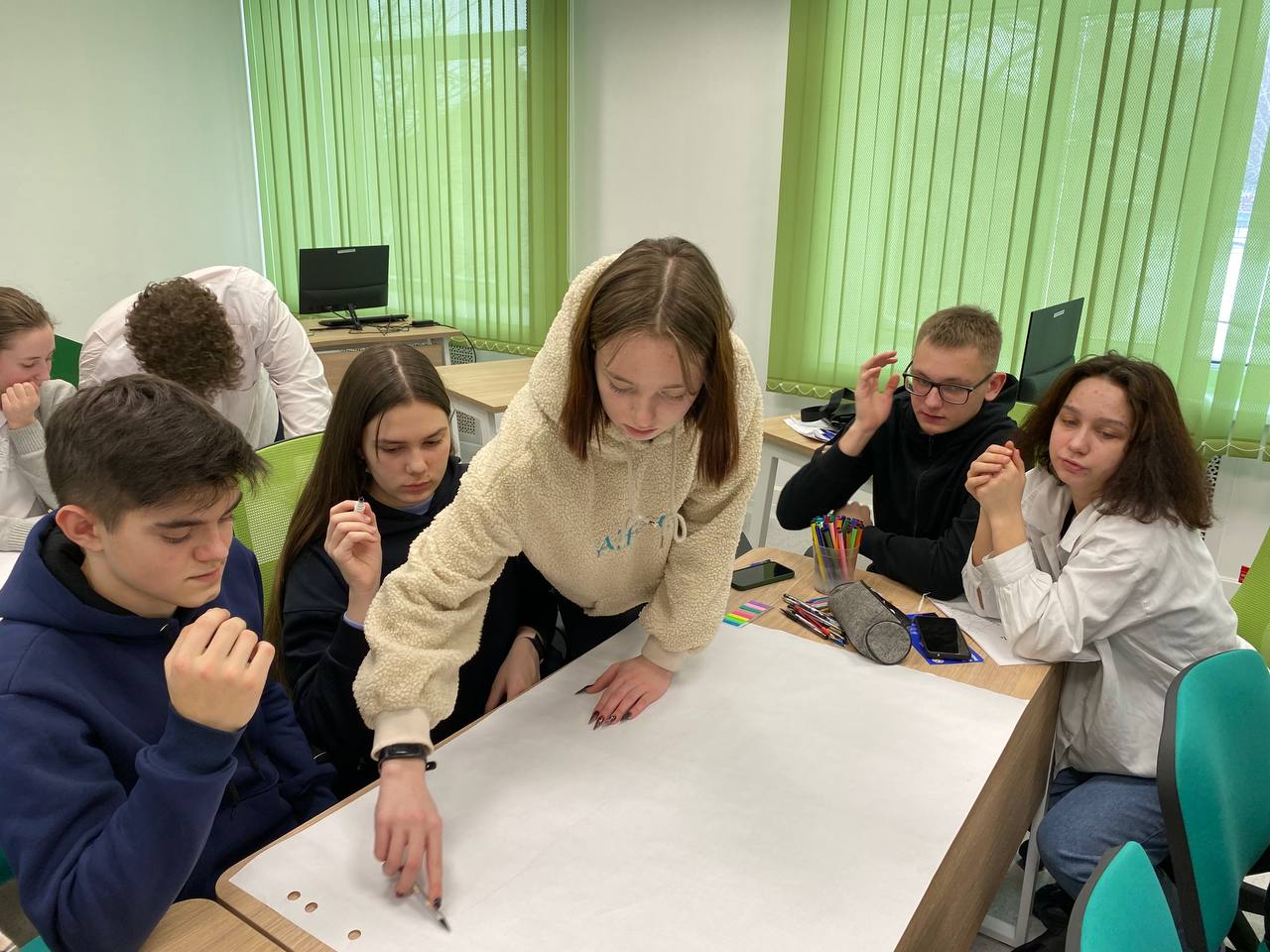 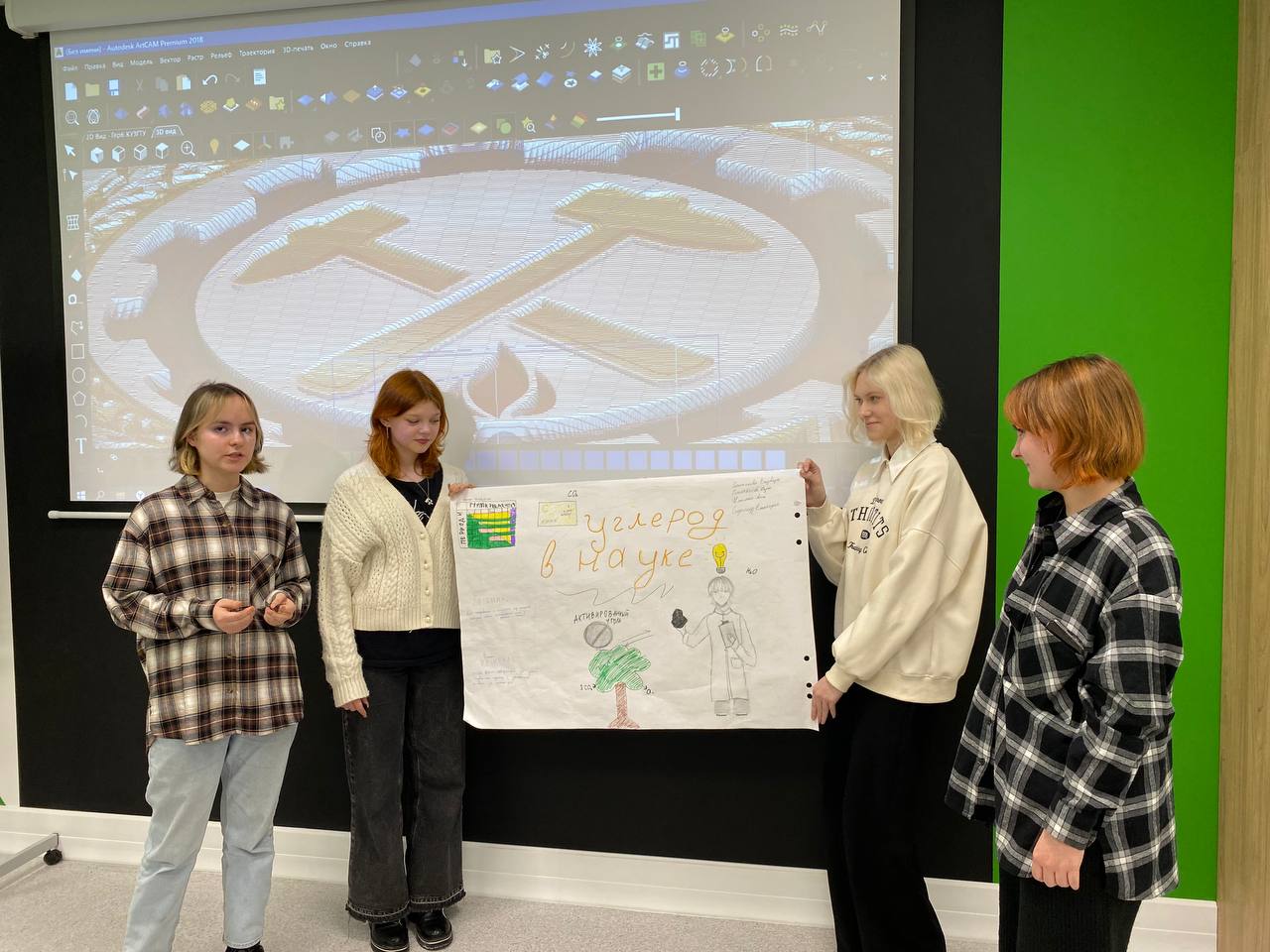 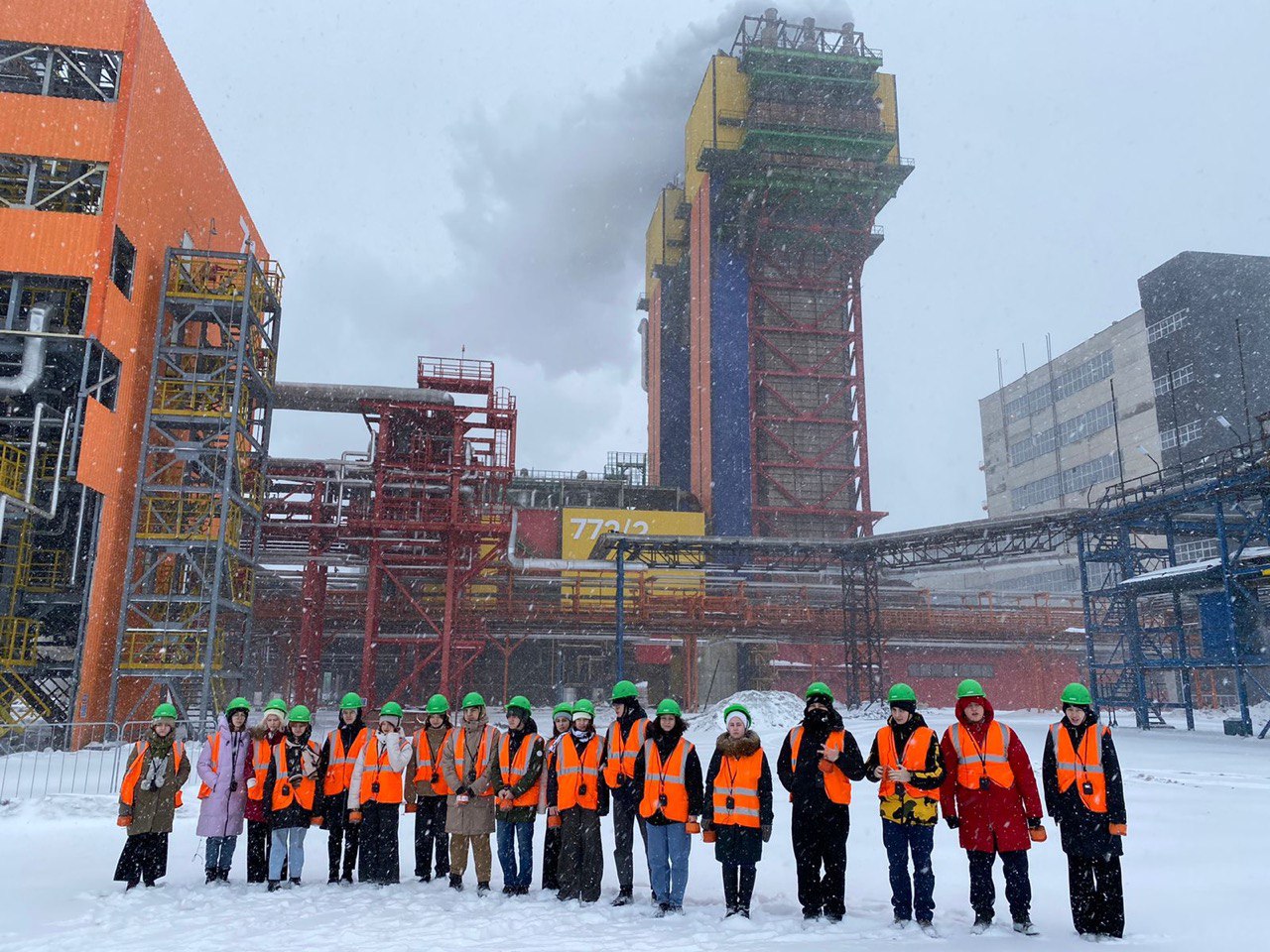 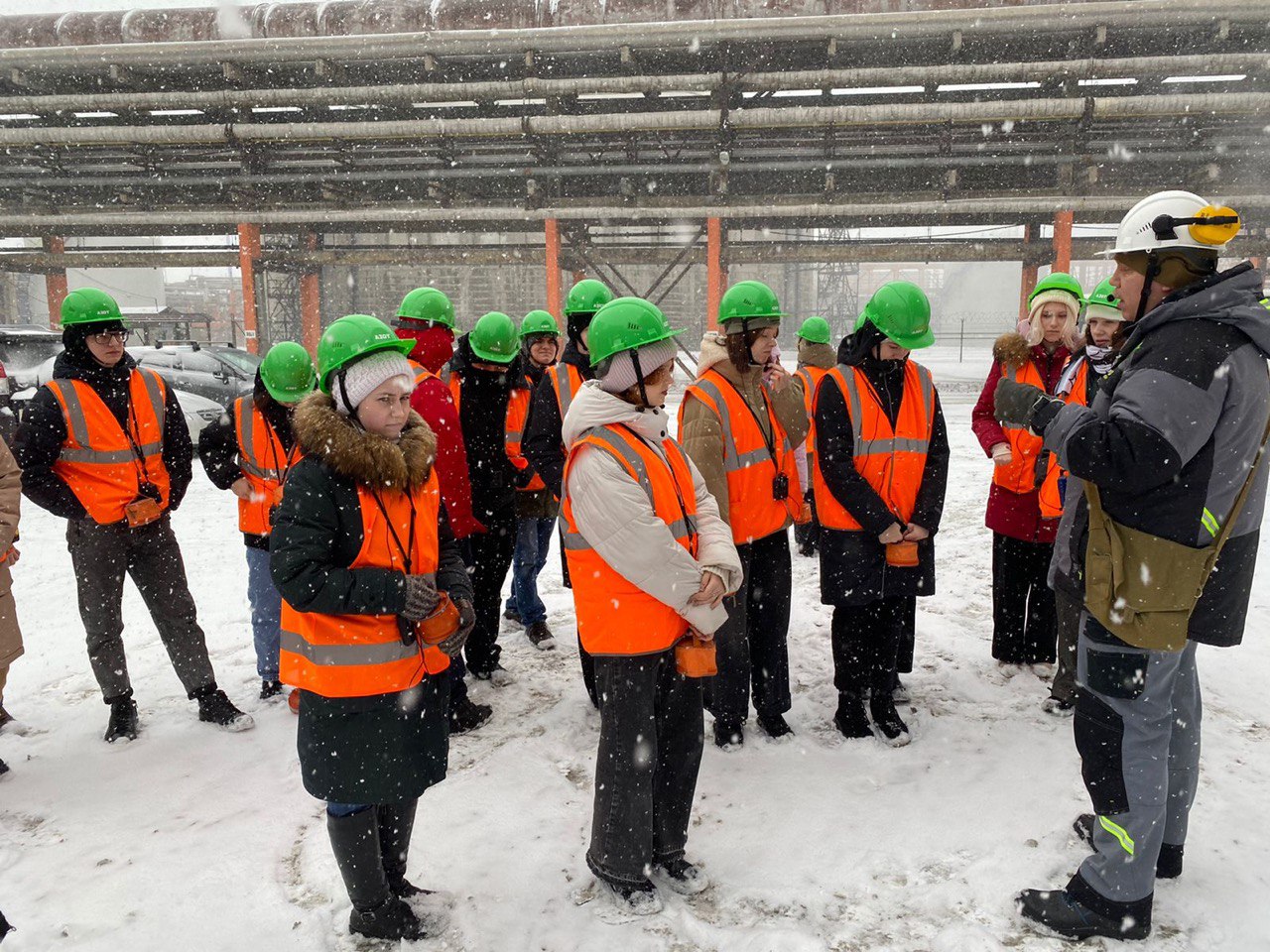 